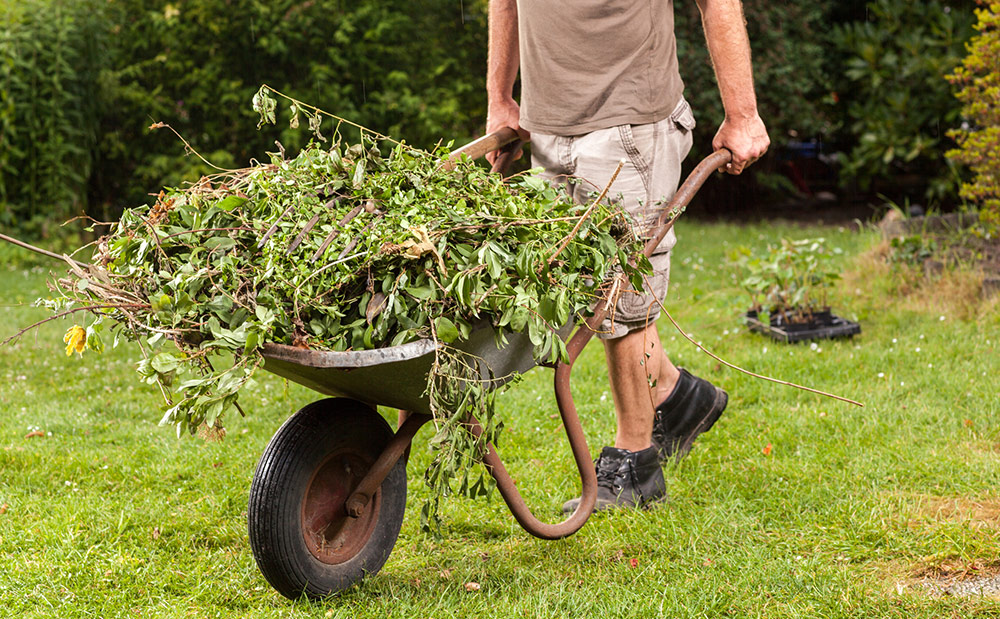 TYDD ST MARYGLEBE FIELD CAR PARK8.30 am TO  11.30am  ON SATURDAY 1ST MAY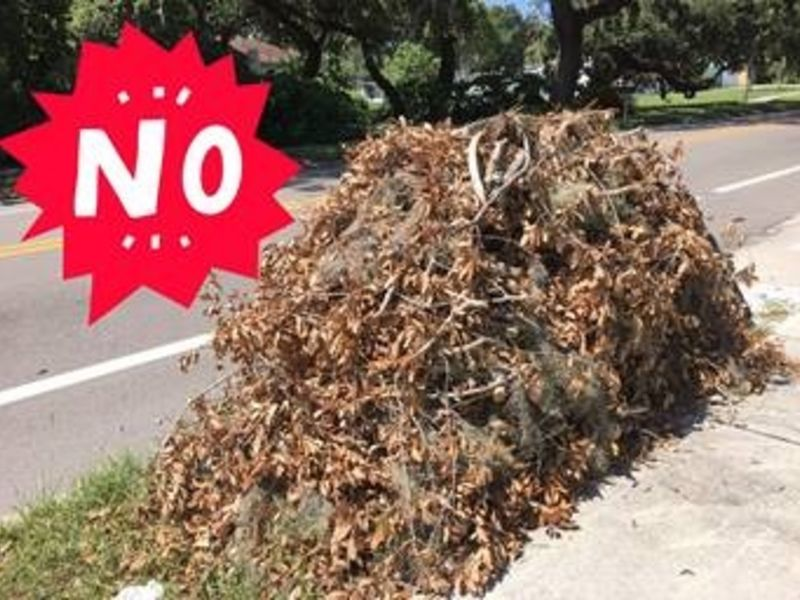 